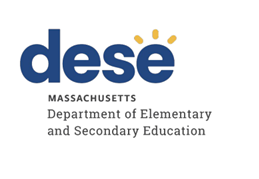 Harvard Public SchoolsTiered Focused Monitoring ReportContinuous Improvement and Monitoring PlanFor Group B Universal StandardsTier Level 1Dates of Onsite Visit: February 1-2, 2023Date of Final Report: May 24, 2023Department of Elementary and Secondary Education Onsite Team Members:Corey Steinman, ChairpersonCharles Agong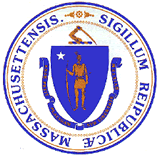 Jeffrey C. RileyCommissioner of Elementary and Secondary EducationMASSACHUSETTS DEPARTMENT OF ELEMENTARY AND SECONDARY EDUCATIONTIERED FOCUSED MONITORING REPORTHarvard Public SchoolsTIERED FOCUSED MONITORING REPORT INTRODUCTION	3TIERED FOCUSED MONITORING FINAL REPORT	6DEFINITION OF COMPLIANCE RATINGS	7SUMMARY OF COMPLIANCE CRITERIA RATINGS	8CONTINUOUS IMPROVEMENT AND MONITORING PLAN	9MASSACHUSETTS DEPARTMENT OF ELEMENTARY AND SECONDARY EDUCATIONTIERED FOCUSED MONITORING REPORT INTRODUCTIONDuring the 2022-2023 school year, Harvard Public Schools participated in a Tiered Focused Monitoring Review (TFM) conducted by the Department’s Office of Public School Monitoring (PSM). The purpose of the Tiered Focused Monitoring Review is to monitor compliance with regulatory requirements focusing on special education and civil rights.Each school district, charter school, vocational school, and virtual school undergoes a Tiered Focused Monitoring Review every three years. The statewide Tiered Focused Monitoring cycle is posted at <https://www.doe.mass.edu/psm/tfm/3yrcycle.html>. Regularly monitored standards are divided into two groups, known as Group A Universal Standards and Group B Universal Standards. Districts and schools are monitored on an alternate set of Universal Standards every three years.Group A Universal Standards address:Student identificationIEP developmentProgramming and support servicesEqual opportunityGroup B Universal Standards address:Licensure and professional developmentParent/student/community engagementFacilities and classroom observationsOversightTime and learningEqual accessThe Department has also reserved a specific set of criteria, collectively known as Targeted Standards, employed if LEA or school level risk assessment data indicate there is a potential issue; the identified Targeted Standards are assessed in addition to the Universal Standards. Universal Standards and Targeted Standards are aligned with the following regulations:Special Education (SE)Selected requirements from the federal Individuals with Disabilities Education Act (IDEA-2004); the federal regulations promulgated under that Act at 34 CFR Part 300; M.G.L. c. 71B, and the Massachusetts Board of Education’s Special Education regulations (603 CMR 28.00), as amended September 20, 2022.Civil Rights Methods of Administration and Other General Education Requirements (CR)Selected federal civil rights requirements, including requirements under the Every Student Succeeds Act (ESSA); Title VI of the Civil Rights Act of 1964; the Equal Educational Opportunities Act of 1974; Title IX of the Education Amendments of 1972; Section 504 of the Rehabilitation Act of 1973; and Title II of the Americans with Disabilities Act of 1990, together with selected state requirements under M.G.L. c. 76, Section 5 as amended by Chapter 199 of the Acts of 2011 and M.G.L. c. 269 §§ 17 through 19.Selected requirements from the Massachusetts Board of Education’s Physical Restraint regulations (603 CMR 46.00).Selected requirements from the Massachusetts Board of Education’s Student Learning Time regulations (603 CMR 27.00).Various requirements under other federal and state laws.PSM Team:	Depending upon the size of a school district and the number of special education programs to be reviewed, a team of one to four Department staff members conducts onsite activities over one to five days in a school district or charter school.Tier Level:	The level of monitoring varies based on tier designation, aligning supports to the level of need and ensuring that districts and schools with greater needs receive appropriate supports to make sustained improvements. For the 2022-2023 school year, the tier assignments are based on: Annual drop-out rate for students with disabilities   Five-year cohort graduation rate for students with disabilities  Public School Monitoring compliance data from the previous review  Problem Resolution System data, specifically findings of noncompliance  Special education SPP/APR compliance Indicator data for Indicators 4B, 9 & 10  Indicator 4B: Significant discrepancy by race or ethnicity in removal of students with      IEPs greater than 10 days  Indicator 9: Overall disproportionate representation of racial and ethnic groups identified                          as eligible for special education  Indicator 10: Disproportionate representation of racial and ethnic groups within specific                           disability categories  Special education SPP/APR performance Indicator data for Indicators 5 & 6  Indicator 5: Education Environments (6-21)       Indicator 6: Preschool Environments  Significant Disproportionality data 2021-2022 & 2022-2023   Tiering adjustments may be made for districts engaged in work with the Department’s Statewide System of Support and have schools identified as requiring assistance and intervention. Tiering assignments may also be adjusted for schools and districts unable to remedy noncompliance within one year of the previous TFM review, as well as for charter schools requiring additional oversight based on conditions of their charter.Report: For Tier 1 & 2 Tiered Focused Monitoring Reviews Following the onsite visit, the PSM team holds an informal exit meeting to summarize the review for the superintendent or charter school leader. Within approximately 20 business days of the onsite visit, the chairperson forwards the TFM Feedback Summary that includes findings from the Tiered Focused Monitoring Review to the superintendent or charter school leader.As part of the reporting process, all districts/charter schools in Tiers 1 and 2 then develop a Continuous Improvement and Monitoring Plan (CIMP) for any criteria receiving a rating of "Partially Implemented," "Not Implemented," and “Implementation in Progress.” The CIMP is due to the Department within 20 business days after the issuance of the Feedback Summary and is subject to the Department’s review and approval. The CIMP outlines an action plan, identifies the success metric, describes the measurement mechanism, and provides a completion timeframe to bring those areas into compliance with the controlling statute or regulation. Department staff provide support and assistance to districts and charter schools on the development of a CIMP. Once the CIMP is approved, it is issued as the Final Report.Department staff also provide ongoing technical assistance as the school or district is implementing the approved CIMP. School districts and charter schools must demonstrate effective resolution of noncompliance identified by the Department as soon as possible but in no case later than one year from the issuance of the Department’s Feedback Summary.For more information regarding the TFM Review Process, including district and parent resources, please visit < https://www.doe.mass.edu/psm/tfm/default.html>.TIERED FOCUSED MONITORING FINAL REPORT for Harvard Public SchoolsThe Massachusetts Department of Elementary and Secondary Education conducted a Tiered Focused Monitoring Review in Harvard Public Schools during the week of January 30, 2023, to evaluate the implementation of Group B Universal Standards in the program areas of special education, civil rights, and other related general education requirements. The team appreciated the opportunity to interview staff and parents, to observe classroom facilities, and to review the programs underway in the district.In preparing this report, the team reviewed extensive written documentation regarding the operation of the district's programs, together with information gathered by means of the following Department program review methods: Self-Assessment Phase:District review of special education and civil rights documentation for required elements including document uploads. Upon completion of the self-assessment, the district submitted the data to the Department for review.On-site Verification Phase:Interviews of administrative staff consistent with those criteria selected for onsite verification.Interview of a parent advisory council (PAC) representative. Review of additional documents for special education and civil rights.Surveys of parents of students in special education: Parents of students in special education were sent a survey that solicited information regarding their experiences with the district’s implementation of special education programs, related services, and procedural requirements.Observations of classrooms and other facilities: The onsite team visited a sample of classrooms and other school facilities used in the delivery of programs and services to determine general levels of compliance with program requirements.DEFINITION OF COMPLIANCE RATINGSHarvard Public Schools SUMMARY OF COMPLIANCE CRITERIA RATINGS The full list of criteria and information regarding the requirements can be found in Appendix B of the Tiered Focused Monitoring Toolkit available at < https://www.doe.mass.edu/psm/resources/tfm-toolkit.docx>.CONTINUOUS IMPROVEMENT AND MONITORING PLANTierTitleDescription1Self-Directed ImprovementData points indicate no concern on compliance and student outcomes.2Directed ImprovementNo demonstrated risk in areas with close link to student outcomes.3Corrective ActionAreas of concern include both compliance and student outcomes.4Cross-unit Support and Corrective ActionAreas of concern have a profound effect on student outcomes and ongoing compliance.The Tiered Focused Monitoring Report includes those criteria that were found by the team to be implemented in a “Commendable” manner, as well as criteria receiving a rating of "Partially Implemented," "Not Implemented," and “Implementation in Progress.” (Refer to the “Definition of Compliance Ratings” section of the report.) Tiered Focused Monitoring Reports do not include criteria receiving a rating of “Implemented” or “Not Applicable.” This will allow the district/school and the Department to focus their efforts on those areas requiring corrective action. Districts are expected to incorporate the corrective actions into their district and school improvement plans, including their professional development plans.CommendableAny requirement or aspect of a requirement implemented in an exemplary manner significantly beyond the requirements of law or regulation.ImplementedThe requirement is substantially met in all important aspects.Implementation in ProgressThis rating is used for criteria containing new or updated legal requirements; the district has implemented any old requirements contained in the criterion and is training staff or beginning to implement the new requirements in such a way that the onsite team anticipates that the new requirements will be implemented by the end of the school year.Partially ImplementedThe requirement, in one or several important aspects, is not entirely met.Not ImplementedThe requirement is totally or substantially not met.Not Applicable The requirement does not apply to the school district or charter school.Universal Standards Special EducationUniversal Standards Civil Rights and Other General Education RequirementsIMPLEMENTEDSE 15, SE 32, SE 35, SE 36, SE 50, SE 51, SE 52, SE 54, SE 55, SE 56CR 3, CR 7, CR 7A, CR 7B,     CR 7C, CR 8, CR 10C, CR 12A, CR 16, CR 20, CR 22, CR 23, CR 24, CR 25PARTIALLYIMPLEMENTEDCR 10A, CR 10B, CR 17A, CR 21NOT IMPLEMENTEDNoneNOT APPLICABLESE 52AImprovement Area 1Criterion: CR 10A - Student handbooks and codes of conductRating: Partially ImplementedDescription of Current Issue: Although the district has developed complete procedures assuring due process in disciplinary proceedings, document review and staff interviews indicated that the district's student handbooks are missing the following requirements: Procedures for the discipline of students with disabilities, students with Section 504 Accommodation Plans, and students not yet determined eligible; Procedures for principal's short and long-term suspension hearings;   Procedures for in-school suspension; and   Procedures for superintendent's hearing.LEA Outcome: The district's student handbooks will include the following requirements: Procedures for the discipline of students with disabilities, students with Section 504 Accommodation Plans, and students not yet determined eligible;  Procedures for principal's short and long-term suspension hearings;    Procedures for in-school suspension; and    Procedures for superintendent's hearing.Action Plan: By August 30, 2023, the district will update the student handbooks to include the requirements assuring due process in disciplinary proceedings. By October 31, 2023, the district will obtain school committee approval for the updated student handbooks and disseminate to the school community. All updated district student handbooks will be posted on the district's website.Success Metric: By October 2023 and beyond, the district leadership team will ensure that the district's student handbooks contain all requirements assuring due process in disciplinary proceedings. Evidence:Updated handbook links to school websites with updated handbooks School committee meeting minutes indicating approvalMeasurement Mechanism: The district leadership team will review the student handbooks for compliance and make any necessary updates prior to submission to the school committee in June of each school year.Completion Timeframe: 10/31/2023Improvement Area 2Criterion: CR 10B - Bullying Intervention and PreventionRating: Partially ImplementedDescription of Current Issue: Document review and interviews indicated that although the district provides training to staff on bullying intervention and prevention, the training does not include the following required topics:Developmentally appropriate strategies to prevent bullying incidents;   Developmentally appropriate strategies for immediate, effective interventions to stop bullying incidents;   Information regarding the complex interaction and power differential that can take place between and among a perpetrator, victim, and witnesses to the bullying; and  Research findings on bullying, including information about specific categories of students who have been shown to be particularly at risk for bullying in the school environment.LEA Outcome: The district's bullying prevention and intervention training will address all requirements including the following: Developmentally appropriate strategies to prevent bullying incidents;    Developmentally appropriate strategies for immediate, effective interventions to stop bullying incidents;    Information regarding the complex interaction and power differential that can take place between and among a perpetrator, victim, and witnesses to the bullying; and   Research findings on bullying, including information about specific categories of students who have been shown to be particularly at risk for bullying in the school environment.Action Plan: By August 30, 2023, the district will update the bullying prevention and intervention training to include all required topics. By October 31, 2023, the district will provide the updated bullying prevention and intervention training to all staff.Success Metric: By October 2023 and beyond, the district leadership team will ensure that the content of the ongoing bullying prevention and intervention training includes all required topics.  Evidence:Updated training materialsTraining agenda and attendanceMeasurement Mechanism: The district leadership team will annually review the content of the bullying prevention and intervention training and make any necessary updates. In addition, the Office of the Superintendent of Schools will maintain the records of training for all staff and notify building and district leaders of completion.Completion Timeframe: 10/31/2023Improvement Area 3Criterion: CR 17A - Use of physical restraint on any student enrolled in a publicly-funded education programRating: Partially ImplementedDescription of Current Issue: Document review and interviews indicated that although the district provides training to staff on the physical restraint prevention and behavior support policy and procedures, the training does not include the following required topics: The role of the student, family, and staff in preventing restraint; and The types of permitted physical restraints in emergency situations and related safety considerations, including information regarding the increased risk of injury to a student when any restraint is used, in particular a restraint of extended duration.LEA Outcome: The district's physical restraint prevention and behavior support training will address all requirements including the following: The role of the student, family, and staff in preventing restraint; and  The types of permitted physical restraints in emergency situations and related safety considerations, including information regarding the increased risk of injury to a student when any restraint is used, in particular a restraint of extended duration.Action Plan: By August 30, 2023, the district will update the physical restraint prevention and behavior support training to include all required topics. By September 29, 2023, the district will provide the updated physical restraint prevention and behavior support training to all staff.Success Metric: By the start of the 2023-2024 school year and beyond, the district will ensure that the physical restraint prevention and behavior support training provided to staff includes all required topics.Evidence: Updated training materialsTraining agenda and attendanceMeasurement Mechanism: The district leadership team will annually review the content of the physical restraint prevention and behavior support policy and procedures training and make any necessary updates. The training will occur within the first month of each school year and, for employees hired after the school year begins, within a month of their employment. The Office of the Superintendent of Schools will maintain the records of training annually for all staff and notify building and district leaders of completion.Completion Timeframe: 09/29/2023Improvement Area 4Criterion: CR 21 - Staff training regarding civil rights responsibilitiesRating: Partially ImplementedDescription of Current Issue: Document review and interviews indicated that although the district provides training to all school personnel on civil rights responsibilities, the training does not address the prevention of discrimination and harassment in the school setting.LEA Outcome: The district's annual training on civil rights responsibilities to all school personnel will always address the prevention of discrimination and harassment in the school setting.Action Plan: By August 30, 2023, the district will update the annual required training on civil rights responsibilities to include the prevention of discrimination and harassment in the school setting.By October 31, 2023, the district will provide the updated civil rights training to all staff.Success Metric: By October 2023 and beyond, the district will ensure that the annual training regarding civil rights responsibilities addresses the prevention of discrimination and harassment in the school setting. Evidence:Updated training materialsTraining agenda and attendanceMeasurement Mechanism: The district leadership team will annually review the civil rights training and make any necessary updates. The Office of the Superintendent of Schools will maintain the records of training for all staff and notify building and district leaders of completion.Completion Timeframe: 10/31/2023